Der er stor ros til personalet for deres tilgang til beboerne.Jul og Nytår er fint afviklet i alle afdelinger med hyggelig juleaften og julefrokost enten 1. eller 2 juledag og en festligt Nytårsaften.Pilehaven har fået en besøgshund.Der arbejdes på sommerferieplanen for Vindeby Pilevej – det ser rigtig fornuftigt ud for alle afdelinger, hvor personalet selv har planlagt ferie.Der er spørgsmål til rekruttering af medarbejdere til Vindeby Pilevej.Umiddelbart er der ingen problemer på Vindeby Pilevej – vi har kun uddannet personalet ansat. Generelt set kan der være tendenser på Ældreområdet der går i retning af at der kan komme til at mangle personale i de kommende år. Ældreområdet samarbejder med jobcenteret om at præsentere ledige for ældreområdet og dernæst tilrettelægge at interesserede kan få uddannelse indenfor Sosu området.På Vindeby Pilevej har vi det sidste år arbejdet med et projekt der giver mulighed for medarbejdere at træne med elastikker i arbejdstiden – fokus på forflytninger og udvidet personaletilbud, så kroppen vedligeholdes. Sideløbende har vi fulgt sygefravær nøje og kan med glæde fortælle at vi har en meget lav fraværsprocent på 2,72% i gennemsnit på hele år 2019.Der indkaldes til valg til Bruger- og pårørenderåd i marts måned 2020 – invitation udsendes senere.For referatLene DitlevsenReferatDeltagere:Lili Thrane, sektionsleder Lene DitlevsenAfbud:Louise Weinreich,Fraværende:Bodil NakelMødedato:06.02.2020Social, Sundhed og BeskæftigelsePlejecenter VestVindeby Pilevej 26, Tåsinge5700 Svendborglene.ditlevsen@svendborg.dk11. februar 2020Afdeling: Plejecenter VestRef. Lene Ditlevsen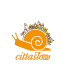 